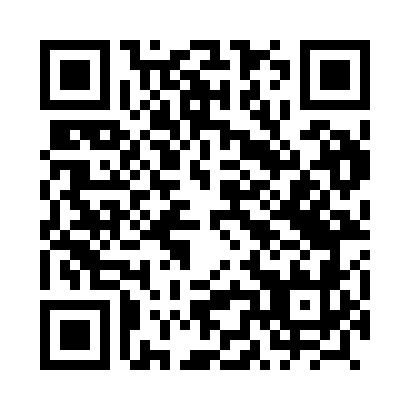 Prayer times for Gil Maly, PolandWed 1 May 2024 - Fri 31 May 2024High Latitude Method: Angle Based RulePrayer Calculation Method: Muslim World LeagueAsar Calculation Method: HanafiPrayer times provided by https://www.salahtimes.comDateDayFajrSunriseDhuhrAsrMaghribIsha1Wed2:255:0512:385:488:1210:432Thu2:245:0312:385:498:1410:443Fri2:235:0112:385:508:1610:454Sat2:224:5912:385:518:1810:455Sun2:224:5712:385:528:1910:466Mon2:214:5512:385:538:2110:477Tue2:204:5312:385:548:2310:488Wed2:194:5112:375:558:2510:489Thu2:184:4912:375:568:2710:4910Fri2:184:4712:375:578:2810:5011Sat2:174:4612:375:588:3010:5012Sun2:164:4412:375:598:3210:5113Mon2:164:4212:376:008:3310:5214Tue2:154:4112:376:018:3510:5315Wed2:144:3912:376:028:3710:5316Thu2:144:3712:376:038:3810:5417Fri2:134:3612:376:048:4010:5518Sat2:124:3412:376:058:4210:5519Sun2:124:3312:386:068:4310:5620Mon2:114:3112:386:078:4510:5721Tue2:114:3012:386:088:4610:5822Wed2:104:2812:386:098:4810:5823Thu2:104:2712:386:108:4910:5924Fri2:094:2612:386:108:5111:0025Sat2:094:2512:386:118:5211:0026Sun2:084:2312:386:128:5411:0127Mon2:084:2212:386:138:5511:0228Tue2:084:2112:386:148:5611:0229Wed2:074:2012:386:148:5811:0330Thu2:074:1912:396:158:5911:0431Fri2:074:1812:396:169:0011:04